SADRŽAJ Osvrt Uprave na poslovanje 2015.                                      4Osnovni podaci o Društvu                                                     5      Ljudski resursi                                                                    7      Zakonski okvir poslovanja                                              10Prikaz rezultata poslovanja Društva                                   11      Poslovni prihodi                                                                 12     Poslovni rashodi                                                                 13     Bilanca Društva                                                                  16Upravljanje rizicima                                                                18 Financijski pokazatelji poslovanja                                      19 Očekivani razvoj Društva u budućnosti                               22Zaključak                                                                                    23  VIZIJADržati korak sa najboljima oslanjajući se na dugogodišnju tradiciju, interne potencijale i dinamičan pristup tržištuMISIJAOsiguranje pozicije na tržištu brinući o zadovoljstvu  krajnjih potrošača na način koji  teži ispunjenju zadanih ciljeva  te jamči rast Društva u budućnostiCILJEVIZadržavanje likvidnostiDaljni rast i razvojKontinuitet investicijaUlaganje u razvoj zaposlenikaOSVRT UPRAVE NA POSLOVANJE 2015. GODINENakon financijske analize, Društvo je prethodnu poslovnu godinu završilo ispunjenjem svih zadanih ciljeva na početku razdoblju, tako da se održala ideja o racionalizaciji troškova i korisnim ulaganjima kao glavnim imperativima u poslovanju. Kao i prethodnih godina, višegodišnji ugovori s Hrvatskim cestama, Županijskom upravom za ceste, Gradom Gospić i Općinom Plitvička jezera te godišnji programi rada za tekuću godinu održavaju spomenutu pozitivnost poslovanja, pružaju financijsku sigurnost, omogućuju zadržavanje radnih mjesta te daljnja investiranja u objekte i opremu.Vidljivi pomaci ka modernizaciji kao i držanje koraka sa sve zahtjevnijim poslovnim okruženjem ogledaju se kroz razna ulaganja koja je Društvo provelo u prethodnoj godini. Za kvalitetnije izvršenje radova, za potrebe održavanja cesta, investirano je u nabavu veći broj strojeva od kojih možemo istaknuti dva bagera sa kompletnom opremom za ljetno i zimsko održavanje, snježna freza i posipač kao dio zimske opreme te dvije kranske kosilice kao dio ljetne opreme za traktor. Također su kupljena četiri vozila za potrebe voditelja nadcestarija kao i jedno vozilo Unimog za potrebe vozno-strojnog parka. Kao i u prethodnoj godini, Društvo je i dalje nastavilo sa ulaganjem u znanje svojih zaposlenika, tako da je u 2015. provelo usavršavanje svojih ophodara i inžinjera kako bi što bolje i kvalitenije nastavili sa svojim radom prateći trendove u građevinskom sektoru te time potpomogli napretku Društva za daljni rast i razvoj.2015. godinu obilježili su i kolektivni pregovori sa socijalnim partnerima, implementacija sustava upravljanja kvalitetom i okolišem,kao i kadrovske križaljke u svrhu bolje iskoristivosti ljudskih potencijala.Na temelju činjeničnog stanja u Društvu, uspoređujući stanje sa prethodnim godinama, vidljivi su pomaci ka izlasku iz krize koja se ponajviše osjetila u sektoru građevine. Poslovne promjene koje su se počele događati još uvijek nisu uzele maha u skladu poslovanja prema ekonomskim idealima i načelima, ali Duštvo se vodi vizijom napretka ka najboljem. 1. OSNOVNI PODACI O DRUŠTVUDruštvo s ograničenom odgovornošću, Lika ceste, iz Gospića, utemeljeno je Odlukom o osnivanju društva od 31.12.1997. godine upisom u sudski registar Trgovačkog suda u Karlovcu pod brojem upisnika Tt02/107-2., od 02.travnja 2002.godine sa temeljnim kapitalom od 11.000.000,00 kuna.Odlukom o privatizaciji Društva na 8.sjednici Županijske skupštine 14.02.2002. godine, utvrđeno je da se dio poslovnih udjela, koje drži Ličko-senjska županija, prenose na zaposlenike Društva. Međutim,tijekom godina došlo je do određenih promjena prilikom otplate preuzetih poslovnih udjela članova Društva, na način da se poslovni udjeli nisu otplaćivali sukladno kupoprodajnom ugovoru. Tijekom 2015.godine, Ličko-senjska županija kao prodavatelj poslovnih udjela, je pokrenula i završila postupak raskida ugovora sa članovima Društva koji nisu ispunjavali odredbe Ugovora o kupoprodaji. Rezultat raskida Ugovora je takav da će početkom 2016.godine, doći do promjena upisa vlasništva nad poslovnim udjelima. S obzirom na rezultat izvršenih radnji raskida Ugovora o prodaji udjela u trgovačkom društvu Lika ceste d.o.o. sa članovima Društva radi  prethodno spomenute neotplate udjela i time raskida Ugovora, Uprava Društva najavljuje promjenu vlasničke strukture u 2016.godini, te će slijedom navedenoga, Ličko-senjska županija postati vlasnik 51,458% temeljnog kapitala, dok će ostali članovi obuhvaćati 48,542%-ni udjel.Prema NKD-u registrirana djelatnost Društva je građenje cesta i autocesta, a bavi se održavanjem i zaštitom državnih te županijskih i lokalnih cesta. Pored osnovne djelatnosti obavlja i druge radove u niskogradnji za jedinice lokalne samouprave te pravne i fizičke osobe na području Ličko senjske županije. Osoba ovlaštena za zastupanje je direktor Željko Devčić, koji Društvo zastupa samostalno i pojedinačno.Društvo je 31.12.2015. zapošljavalo 198 radnika, a tijekom sezone, zbog povećanja obujma posla zapošljava 2-3 % više radnika od prosjeka. Ono što čini glavnu prednost ovoga Društva naspram konkurencije jesu dugogodišnja tradicija održavanja cesta, specijaliziranost u opremi, te samoj organizaciji i dovoljnom broju zaposlenih za kvalitetno obavljanje ugovorenih radova. Sve navedene prednosti nam olakšavaju borbu sa teškom gospodarskom situacijom, visokim cijenama industrijskih mineralnih sirovina te sa ostalim nepovoljnim situacijama iz našeg poslovnog okruženja. Organizacijska shema Lika cesta d.o.o.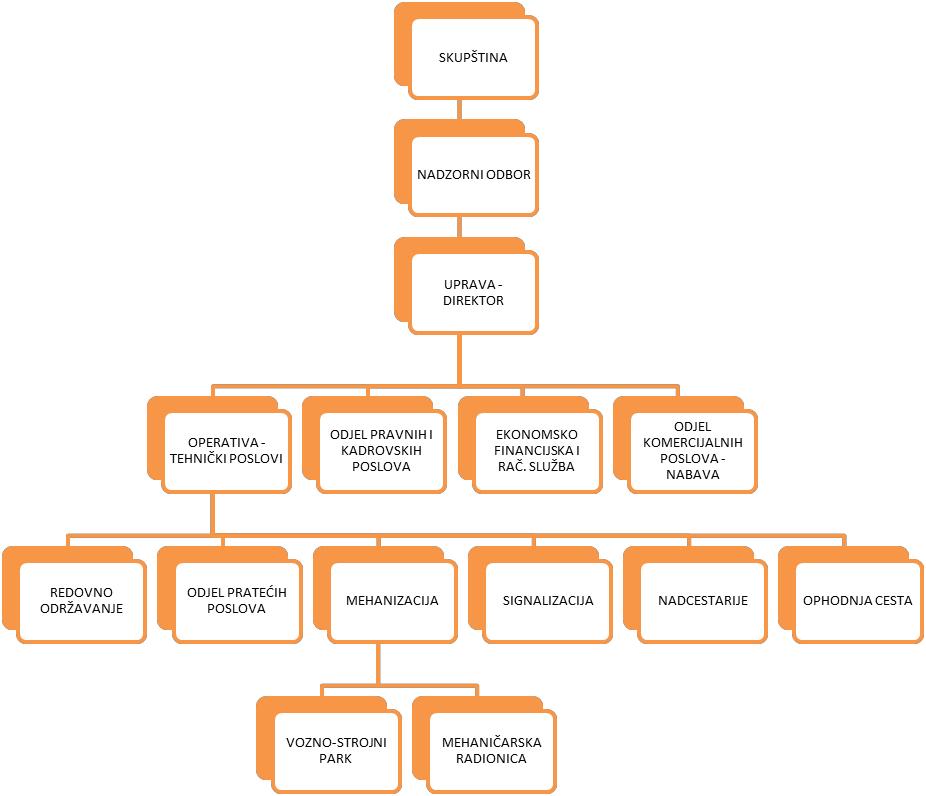 1.1.  Ljudski resursiDruštvo je na koncu 2015.godine zapošljavalo 198 radnika, a prikaz zaposlenih po kvartalima prikazan je grafikonom 1. u nastavku    Grafikon 1. Prikaz broja zaposlenih kvartalno u 2015. godiniAnalizirajući prethodni grafikon, uočavamo oscilacije u broju zaposlenih u Društvu što je prvenstveno u ovisnosti o obujmu posla. Najveći broj zaposlenih, njih 199, bilo je zaposleno tijekom trećeg kvartala godine tj. tijekom ljetnih mjeseci kada Društvo upošljava dodatni broj radnika. Kvalifikacijska struktura zaposlenihŠkolovanje i edukacija zaposlenih provodi se kontinuirano prema zahtjevima Zakonskih propisa, te zahtjevima samog poslovanja. Kvalifikacijska struktura zaposlenih na 31.12.2015. godine prikazana je u tablici 1. u nastavku.Tablica 1. Zaposleni prema stupnju stručnog obrazovanja u 2015. godiniIz tablice je razvidno da veću stručnu spremu od srednje ima ukupno 8% radnika, dok je kvalificirani i niskokvalificiranih ukupno 47,54%, što je rezultat naslijeđene kvalifikacijske strukture iz prošlosti,ali sa tendencijom rasta ka većem obrazovanju djelatnika.Zaposleni prema dobnim skupinamaTablicom br. 2 prikazana je struktura zaposlenih prema starosnim godinama razvrstanim u devet skupina.Tablica 2. Zaposleni prema starosnim godinama od 2014.-2015. godineIz strukture zaposlenih je vidljivo da je najviše zaposlenih osoba u dobi između 30-34 godine kao i u prethodnoj godini. Najmanji udio čine zaposleni između 60-64 godine, a zbog rekonstruiranja Društva u tom segmentu se vidi smanjenje u odnosu na godinu prije.Prosječna plaća u DruštvuProsječna plaća Društva kreće se u okvirima prosječnih plaća četrnaest Društava kapitala koji obavljaju istu djelatnost u Hrvatskoj. Osim osnovnih plaća za koju je osnovica određena, isplaćuju se i svi dodaci na plaću kao što su terenski dodatak, prijevoz na posao te ostala davanja:darovi, božićnice i solidarna potpora. Tablica 3. prikazuje prosječnu plaću u Društvu.Tablica 3. Prosječni broj radnika i prosječna plaća od 2014.-2015. godineAnalizom tablice zaključuje se blagi rast prosječne bruto i neto plaće u 2015. Razlike u prosječnim plaćama u promatranom razdoblju zabilježile su rast od 4% što je ponajprije rezultat primjene nove osnovice prema novom kolektivnom ugovoru sa socijalnim partnerima.Zaposleni prema vrsti ugovora o raduTablica 4. U nastavku prikazuje strukturu zaposlenih po odjelima i vrsti ugovora o radu. Razdioba se odnosi na 11 odjela, svrstanih po nadcestarijama i cestarijama, mehanizaciju i radionu te zajedničke službe pod kojima se podrazumijeva odjel  ekonomsko-financijske  i kadrovske službe, ured direktora, ured nabave te održavanje i operativa. Tablica 4. Struktura zaposlenih po odjelima i vrsti ugovora o raduS obzirom na dvije vrste ugovora, oni na neodređeno i određeno, Društvo se može pohvaliti pozitivnom klimom u tom aspektu s obzirom da je na dan 31.12.2015. od ukupno 198 radnika, njih čak 192 imalo ugovor na neodređeno, tj. stalno zaposlenje,kao što je prikazano tablicom 4.1.2.  Zakonski okvir poslovanja DruštvaObveznik sastavljanja financijskih izvještaja jest Uprava društva, što je propisano, prije svega, Zakonom o računovodstvu (NN, br. 109/07. do 134/15.), te Zakonom o trgovačkim društvima (NN, br. 111/93. do 110/15.).Prema Zakonu o računovodstvu, Uprava je sastavila bilancu, te račun dobiti i gubitka za javnu objavu. Financijski izvještaji sastavljeni su sukladno Hrvatskim standardima financijskog izvještavanja,što je zadani zakonski okvir sukladno odredbama članka 12. i 13. Zakona o računovodstvu.Društvo obračunava sve poreze sukladno vrijededim zakonskim propisima, a prije svega:Zakonu o porezu na dodanu vrijednost (NN, br. 73/13. do 143/14., te Pravilniku o porezu na dodanu vrijednost (NN, br. 79/13. do 130/15.), Zakonu o porezu na dobit (NN, br. 177/04. do 143/14.), te Pravilniku o porezu na dobit (NN, br.95/05. do 137/15.), Zakonu o porezu na dohodak (NN, br. 177/04. do 136/15) te Pravilniku o porezu na dohodak (NN, 95/05. do 137/15.) Financijski izvještaji sastavljeni su po načelu nastanka poslovnih događaja, odnosno učinci transakcija i drugih događaja priznaju se kad su nastali i uključuju u financijske izvještaje za razdoblje na koje se odnose. Financijski izvještaji su pripremljeni pod pretpostavkom neograničenost  poslovanja.  Financijski izvještaji su sukladni Hrvatskim standardima financijskog izvještavanja.2. PRIKAZ REZULTATA POSLOVANJA DRUŠTVAU protekloj poslovnoj godini, Društvo je ostvarilo ukupne prihode, u iznosu od 52.028 tis. kuna i ukupne rashode, u iznosu od 51.424 tis. kuna. Kao razlika ukupnih prihoda i rashoda, ostvaren je dobitak nakon oporezivanja od 464.885 kuna. Skraćeni prikaz ostvarenih prihoda i rashoda po aktivnostima, kao i na ukupnoj razini, dan je u tablici br. 5.Tablica 5. Rezultati poslovnih aktivnosti u razdoblju 2014.-2015.god.Analizirajući tablicu 5. vidljivo je smanjenje poslovnih prihoda za 6,95% u 2015.godini odnosu na prethodnu godinu, ali isto tako, došlo je do smanjenja poslovnih rashoda za 7,58%.Iz poslovnih aktivnosti ostvarena je dobit od 1.092 tis. kuna dok je iz financijskih aktivnosti ostvaren gubitak od 488 tis. kuna.Što se tiče financijskih prihoda, a to su prihodi od kamata, oni su za 174% veći usporedno sa prethodnom godinom, dok su rashodi zabilježili pad od 11%, a odnose se redovne kamate i tečajne razlike koje Društvo plaća sukladno ugovorima o financijskom leasingu odobrenim za kupnju opreme te zatezne kamate obračunate od strane dobavljača zbog nepravovremenog plaćanja dospjelih obveza.Zaključno, Društvo je u 2015.godini ostvarilo dobit nakon oporezivanja u iznosu od 464 tis. kuna što je značajan pomak u odnosu na prethodnu godinu.2.1. Poslovni prihodiPoslovni prihodi iznose 51,9 milijuna kuna, što je smanjenje od 3,8 milijuna kuna ili 6,95 % u odnosu na iskazane iz prethodne godine, a strukturno su prikazani u nastavku.Prihodi od prodaje uslugaStruktura prihoda od prodaje koji ukupno iznose 51,8 mil. kuna (55,6 mil. kuna u prethodnoj godini), prikazana je u tablici br. 6.Tablica 6. Prihodi od prodaje usluga po ključnim kupcima u razdoblju 2014.-2015. god.Najveći udio u poslovnim prihodima, prihodi od pruženih usluga, kao i prethodnih godina zauzima izvršenje radova iz programa redovnog održavanja javnih cesta temeljem ugovora sa Hrvatskim cestama d.o.o. i sa Županijskom upravom za ceste, tj. gotovo 84%.Međutim, kod prikazanih investitora sa najvećim udjelom u prihodima došlo je i do smanjenja investicija u odnosu na prethodnu godinu, što bi mogli izdvojiti kao potencijalni problem.Ostali poslovni prihodiOstali poslovni prihodi iskazani su u ukupnom iznosu 99 tis. kuna, što je 63% manje nego prethodne godine, a prikazani su u nastavku tablicom 7.Tablica 7. Ostali poslovni prihodi u razdoblju 2014.-2015. godineProdaja stalne imovine, kao stavka sa najmanjim udjelom u ostalim prihodima odnosi se na prodaju neiskoristivih transportnih sredstava koja je izvršena u 2015.godini. Naplaćene štete i penali su u 2015.godini manji za 6,8% u odnosu na godinu prije, a to se ponajprije odnosi na prihode od uplate štete s temelja osiguranja.Nespecificirani prihodi se odnose na najmove stanova i plaću u naravi,a smanjili su se za 6 tis. kuna usporedno sa 2014. Prihodi koje je Društvo ostvarilo otpisom obveza u 2014.su iznosili 24 tis.kuna dok u 2015.godini takve prihode nismo ostvarili.2.2. Poslovni rashodiPoslovni rashodi su u 2015.god. iznosili 50 mil. kuna što je 7,58% manje u odnosu na godinu prije. Prikaz takvih rashoda vidljiv je u tablici 8. u nastavku.Tablica 8. Struktura poslovnih rashoda u razdoblju od 2014.-2015. god.Analizirajući gore navedenu tablicu, vidljivo je da troškovi osoblja bilježe blagi rast od 4,8% u odnosu na 2014.godinu,a do toga je došlo uslijed zakonskih propisa o povećanju minimalne osnovice. Najveći udio u troškovima zauzimaju materijalni troškovi koji su se smanjili za 16% , dok se amortizacija povećala za 7,5% u odnosu na prethodnu godinu. Troškovi vrijednosnog usklađenja se odnose na usklađenje potraživanja od kupaca za obračunate zatezne kamate koje su utužene.Pod ostale troškove spadaju naknade zaposlenicima kao što su premije osiguranja, prijevoz, terenski dodatak, božidnice, otpremnine, jubilarne nagrade i sl.U ostalim poslovnim rashodima iskazani su rashodi rashodovane imovine, novčane kazne i štete, te rashodi po osnovi otpisa potraživanja od kupaca.Materijalni troškoviMaterijalni troškovi su podijeljeni na troškove materijala i sirovina te na ostale vanjske troškove. Ukupan iznos tih troškova u 2015. godini je iznosio 27,5 mil. kuna, za 16% manje nego u 2014. kada su iznosili 32,5 mil. kuna. Detaljna razrada dana je u tablici 9.Tablica 9. Struktura materijalnih troškovaPrema tablici 9. materijalni troškovi se separiraju u dvije skupine, veći udjel imaju troškovi sirovina i materijala naspram ostalih vanjskih troškova. Troškovi materijala su se smanjili jer su u odnosu na prethodnu godinu bile manje potrebe za vrstom radova koji zahtijevaju utrošak asfalta i kamenog materijala.Najveći udio u vanjskim ostalim troškovima čine usluge kooperanata, koji su se u odnosu na prethodnu godinu povećali za 9,59%. Troškovi operativnog leasinga smanjeni su za 1,25%. Troškovi intelektualnih usluga u odnosu na 2014. smanjeni su za 6,86% dok su usluge reklame i propagande povećani u odnosu na 2014. ponajprije zbog oglašavanja starih motornih vozila za prodaju.Ostali troškoviPrema tablici 10. ostali troškovi su iznosili 2,6 mil. kuna, odnosno 16,33% manje nego u prethodnoj poslovnoj godini kada su iznosili 3,1 mil. kuna.Tablica 10. Ostali troškoviRaščlanjivanjem ostalih troškova, dobili smo pet vrsta troškova, od kojih je najveći pad imao trošak premija osiguranja, čak 44%. Troškovi prijevoza i terenskog dodatka su smanjeni za 23% uslijed promjene koletivnog ugovora, te primjene novog načina obračuna troškova prijevoza za djelatnike. Ostale naknade troškova zaposlenima odnose se na isplatu otpremnina za 8 radnika s kojima su raskinuti ugovori o radu u 2015. te ostale naknade koje se isplaćuju s osnove kolektivnog ugovora.Prikaz ukupnih prihoda, rashoda i dobiti DruštvaSlijedećim grafikonom prikazuje se rezime ukupnih prihoda, rashoda te dobiti koju je Društvo ostvarilo u 2015. uspoređujući sa 2014. godinom.Grafikon 2. Ukupni prihodi, rashodi i dobit Društva od 2014.-2015. godineU cjelokupnom promatranom razdoblju Društvo ostvaruje pozitivan poslovni rezultat, 31% veći nego u 2014. godini, što mu omogućuje daljnju stabilnost poslovanja.2.3. Bilanca DruštvaUkupna aktiva/pasiva na kraju tekućeg razdoblja iznosila je 29,6 mil. kuna ili 6,5% više nego krajem prethodne godine. Struktura krajem tekuće i prethodne godine, dana je u tablici br. 11.Tablica 11. Bilanca Društva – stanje na dan 31.12.2015.Dugotrajna imovina Društva se povećala za 6,60% dok se kratkotrajna imovina smanjila za 19% u odnosu 2014. zbog manjih potraživanja od kupaca u odnosu na 2014.god. Što se pasive Društva tiče smanjile su se obveze prema financijskim institucijama kao i obveze prema dobavljačima za 2,6 mil.kuna u odnosu na prethodnu godinu, a kapital i rezerve su se povećale za 3% zbog veće dobiti u odnosu na 2014.Dugotrajna imovinaGrafikon 3. Materijalna i nematerijalna imovina Društva na dan 31.12.2015.Kao što je prikazano grafikonom 3. materijalnu imovinu čine zemljišta, građ. objekti, postrojenja, oprema, transportna sredstva te ostala imovina. Najveći udio zauzimaju transportna sredstva sa 43% odnosno 5,5 mil. kuna, na postrojenje i opremu otpada 41%, tj. 5,3 mil. kuna. Nematerijalna imovina (softveri) čini 1% ukupne dugotrajne imovine.Kratkotrajna imovinaU 2015. godini Društvo je imalo kratkotrajne imovine u iznosu od 15,5 mil. kuna, grafikonom 4. prikazana je struktura takve imovine.Grafikon 4. Struktura kratkotrajne imovine Društva na dan 31.12.2015.Potraživanja od kupaca, kao stavka sa najvećim udjelom iznose 6,6 mil. kuna ili 43%,a  u 2015. se provelo vrijednosno usklađivanje potraživanja od kupaca koja su utužena u iznosu od 1.788.413 kuna.  Novac u banci i blagajni  čini udio od 40% kratkotrajne imovine ili 6,1 mil.kuna i ta se stavka povećala za oko 4 milijuna kuna u odnosu na 2014.god. Potraživanja od države i drugih institucija odnose se na potraživanja za pretporez koji se se ne može odbiti i potraživanja od HZZO-a za naknadu bolovanja. 3. UPRAVLJANJE RIZICIMAU okviru ove stavke dane su osnovne informacije o rizicima poslovanja koji se mogu pojaviti, načine na koji ih se namjerava kontrolirati te financijski pokazatelji poslovanja Društva. Kamatni rizikKamatni rizik proizlazi iz mogućih promjena razina kamatnih stopa na tržištu kapitala, što povlači i visinu cijene tuđih izvora kapitala. Društvo ne provodi aktivnu zaštitu od izloženosti riziku kamatnih stopa.Dio zaduženosti kod poslovnih banaka dijelom se odnosi na financijski leasing, a dijelom na dugoročni kredit kod Privredne banke Zagreb. Rizik kamatnih stopa kod tijeka novca je rizik da će troškovi kamata na financijske instrumente biti promjenjivi tijekom razdoblja. Društvo nema značajne iznose kreditnih obveza, samim time nije izloženo riziku novčanog toka. Kreditni rizikDruštvo je izloženo umjerenom kreditnom riziku koji proizlazi uglavnom iz potraživanja od kupaca i ostalih potraživanja. Ukupna potraživanja od kupaca na dan 31.12.2015. godine iznosila su 6.691.441 kuna.Kreditni rizik vezan za potraživanja od kupaca, prisutan je u određenoj mjeri budući je naplata određenih potraživanja neizvjesna i sporna. Maksimalan iznos kreditnog rizika jednak je nominalnoj vrijednosti tih potraživanja. Društvo nema drugih značajnijih koncentracija kreditnog rizika.Rizik likvidnostiRizik likvidnosti ili rizik financiranja, je rizik da će društvo imati poteškoća u prikupljanju sredstava za podmirenje obveza povezanih s financijskim instrumentima.Prema izvještaju o novčanim tijekovima za razdoblje od 1. siječnja do 31. prosinca 2015. godine vidljivo je ostvareni neto rast novca na kraju navedenog razdoblja u iznosu od 3.766.058,11 kuna.3.4. Financijski pokazatelji poslovanjaAnaliza financijskih izvještaja podrazumijeva ocjenu dvaju kriterija, sigurnosti i uspješnosti. U tom kontekstu za ocjenu tih kriterija koriste se pokazatelji likvidnosti, zaduženosti, aktivnosti i ekonomičnosti. U nastavku su obrađeni navedeni pokazatelji za 2015. godinu.Pokazatelji likvidnostiTablica 12. Pokazatelji likvidnosti Društva u razdoblju 2014.-2015. godineIzračunati koef. trenutne likvidnosti pokazuje nisku pokrivenost kratkoročnih obveza novčanim sredstvima s obzirom da udio novca u aktivi društva iznosi 21%. Koef. opće likvidnosti trebao bi biti iznad 2 što upućuje na nezadovoljenje vrijednosti. Navedeni pokazatelji likvidnosti su stabilni što se može ocjeniti pozitivnim.Pokazatelji ekonomičnostiTablica 13. Pokazatelji ekonomičnosti Društva u razdoblju 2014.-2015. godinePokazatelji ekonomičnosti mjere odnos prihoda i rashoda i pokazuju koliko se prihoda ostvaruje po jedinici rashoda. Tablica 13. upućuje na minimalni iznos ekonomičnosti Društva koje iako ostvaruje vrijednosti veće od 1, to je i dalje nedovoljno visoko.Pokazatelji zaduženostiTablica 14. Pokazatelji zaduženosti Društva u razdoblju 2014.- 2015. godineIz tablice 14. zaključujemo da se Društvo financira tuđim izvorima u iznosu od 44% što predstavlja koef. zaduženosti. 52% imovine financira se vlastitim izvorima što je vidljiv pomak u odnosu na godinu prije. Iz ostvarene zadržane dobiti uvećane za amortizaciju za pokrivanje ukupnih obveza potrebno je manje od 3 godine. S obzirom da zadržana dobit predstavlja 25% ukupnog kapitala činjenica da i kapital predstavlja u promatranom slučaju 52% izvora imovine, faktor zaduženosti je manji od referentne vrijednosti (3,5 godina).Stupanj pokrića veći je od 1 što upućuje da se dugotrajna imovina financira jednim malim dijelom iz kapitala.Pokazatelji aktivnostiTablica 15. Pokazatelji aktivnosti Društva u razdoblju 2014.-2015.godineSigurnost i uspješnost poslovanja moguće je ocijeniti na temelju pokazatelja aktivnosti koji ukazuju na brzinu cirkulacije imovine u poslovnom procesu.Iz izračunatih pokazatelja aktivnosti (tablica 15.) uočavamo da poduzeće na svaku kunu ukupne imovine poslovanjem poduzeća ostvaruje 1,75 kune ukupnih prihoda što je 7% više nego u 2014. godini. Sagleda li se brzina cirkuliranja potraživanja i to posebice onih potraživanja o kojima najviše ovisi kvalitetan dio likvidnosti poduzeća, tj.potraživanja od kupaca, moguće je utvrditi kako je, za današnje uvjete poslovanja koje karakteriziraju uobičajeni problemi u naplati,a samim time i daljnjem plaćanju, dobra jer trajanje naplate iznosi 47 dana. 4. OČEKIVANI RAZVOJ DRUŠTVA U BUDUĆNOSTIAnaliza okruženja ili okoline podrazumijeva istraživanje svih važnijih karakteristika kako vanjskog tako i unutarnjeg okruženja sa svrhom identifikacije strateških čimbenika koji će odrediti budućnost poduzeća, u nastavku je prikazana SWOT analiza Društva.SWOT analiza navodi do jednog zaključka, a to je podržavanje strategije rasta, to znači da snage nadvladavaju slabosti, a mogućnosti prijetnje. Premda se Društvo nalazi u nepovoljnoj gospodarskoj okolini, smatra da svojim snagama može nadvladati vlastite slabosti.Društvo će nastaviti raditi na podizanju razine zadovoljstva zaposlenih i rješavanju naslijeđenih nepovoljnih unutarnjih previranja među zaposlenima jer se drži teze da zadovoljni radnici ostvaruju veće prinose Društvu. S obzirom da je Društvo dio Gospodarskog interesnog udruženja, zajednički nastup na tržištu omogućit će daljnju poslovnu suradnju sa glavnim naručiteljima radova, a time de se osigurati postojanost Društva kojima prijeti sve veći ulazak konkurenata na tržište. Kao i prethodnih godina, Društvo će svoj fokus stavljati na modernizaciju opreme i kvalifikaciju radne snage, a Društvo je već započelo sa certifikacijom svoga sustava kao dokaza kvalitete.Rast cijena sirovina, visoki fiksni troškovi, ograničeni financijski resursi su slabosti i prijetnje koje će Društvo nastojati eliminirati u što većoj mjeri kako bi ostvarilo prvenstveno opstanak na tržištu, te zadržalo pozitivno poslovanje.5. ZAKLJUČAKGledajući financijske rezultate za 2015.godinu, Društvo zaključuje da se poslovanje odvijalo u skladu sa planovima i ciljevima zadanima u prethodnoj godini. Koncept razvoja i organizacijski ustroj pokazali su se učinkoviti. Društvo i dalje ulaže u svoje kapacitete, kako u materijalne tako i u ljudske, vodeći se pritom politikom racionalizacije troškova i ostvarivanja dobiti. Društvo se još uvijek nalazi u nepovoljnom poslovnom okruženju, ali s druge strane vidljiv je pomak i možebitan općeniti izlazak iz financijske krize sektora u kojem posluje. Procesi globalizacije i nestabilnosti tržišta samo su pokretač sve jače želje i volje za opstankom i dokazivanjem konkurentnosti na tržištu, kao rezultatom dugogodišnje tradicije i postojanja Društva u poslovima niskogradnje na ovom području. Unatoč prethodno spomenutoj poslovnoj klimi, Društvo će nastojati ostvarivati zadane ciljeve, provoditi viziju koju ima za budućnost te odgovarati na izazove interne i ekstene okoline.Ostvarivanje zadanih ciljeva Društva će, međutim, donijeti i nove terete u financijskom poslovanju koje će ponajprije osjetiti zaposlenici, jer je dokazano da na današnjem tržištu mogu opstati samo one tvrtke koje racionalno koriste svoje resurse, poglavito ljudske.Odgovorno i strpljivo nastavit će se analizirati poslovne prilike, zadržavajući jasan strateški fokus te prihvaćajući svaku priliku koja bi dugoročno omogućila rast i razvoj samog Društva, zadržavajući transparentnost u poslovanju, pozitivan imidž i povjerenje svih sudionika u poslovanju.Stanje u Društvu bi se moglo okarakterizirati kao pozitivno, sa tendecijom daljnjeg ulaganja i provođenja planova za što bolju perspektivu poslovanja. DIREKTORŽeljko DevčićStručnaVSSVŠSSSSVKVKVNKVUKUPNOStručnaVSSVŠSSSSVKVKVNKVUKUPNOStručnaVSSVŠSSSSVKVKVNKVUKUPNOspremaVSSVŠSSSSVKVKVNKVUKUPNOsprema01234567 (1+6)Ukupno779988886650503838198198Žena2233880000221515%3,534,5344,43,125,2519,19100,00Red.br.Godine2014.2015.Red.br.starosti2014.2015.starosti1231.1.19-2419-2499662.2.25-2925-29141417173.3.30-3430-34363640404.4.35-3935-39232319195.5.40-4440-44181824246.6.45-4945-49222217177.7.50-5450-54323231318.8.55-5955-59333339399.9.60-6460-647755UKUPNO194198Red.br.Naziv2014.2015.IndexRed.br.Naziv2014.2015.Index1234 (3/2*100)1.1.Prosječan broj radnikaProsječan broj radnika20020019719798,598,52.2.Prosječna neto plaćaProsječna neto plaća4.284,134.284,134.586,214.586,21107,05107,053.3.Prosječna bruto plaćaProsječna bruto plaća5.469,455.469,456.033,486.033,48110,31110,31Ukupni troškovi osoblja16.041.13416.810.143104,80Red.br.Naziv odjelaRed.br.Naziv odjelaRed.br.Naziv odjelaNeodređeno%Određeno%Neodređeno%Određeno%1.1.Zajedničke službeZajedničke službe313115,6615,662.2.Nadcestarija GospićNadcestarija Gospić292914,6514,6521,003.3.Cestarija KarlobagCestarija Karlobag994,554,5521,004.4.Cestarija NovaljaCestarija Novalja221,011,015.5.Nadcestarija OtočacNadcestarija Otočac212110,6110,616.6.Cestarija JezeraneCestarija Jezerane13136,576,577.7.Nadcestarija SenjNadcestarija Senj19199,609,608.8.Nadcestarija KorenicaNadcestarija Korenica19199,609,6010,59.9.Cestarija Donji LapacCestarija Donji Lapac10105,055,0510.10.MehanizacijaMehanizacija292914,6514,6511.11.RadionaRadiona10105,055,0510,5UKUPNOUKUPNO19297,0063,00Red.br.Naziv2014.2015.IndexRed.br.Naziv2014.2015.Index1234(3/2*100)1.1.Poslovni prihodiPoslovni prihodi55.880.35755.880.35755.880.35751.998.66651.998.66651.998.66693,0593,0593,052.2.Poslovni rashodiPoslovni rashodi55.080.82255.080.82255.080.82250.905.97950.905.97950.905.97992,4292,4292,423.3.Rezultat iz poslovnih aktivnostiRezultat iz poslovnih aktivnosti799.535799.535799.5351.092.6871.092.6871.092.687136,67136,67136,674.4.Financijski prihodiFinancijski prihodi10.82710.82710.82729.76429.76429.764274,91274,91274,915.5.Financijski rashodiFinancijski rashodi582.294582.294582.294518.213518.213518.21389,0089,0089,006.6.Rezultat iz financijskih aktivnostiRezultat iz financijskih aktivnosti-571.467-571.467-571.467-488.449-488.449-488.44985,4885,4885,487.7.UKUPNI PRIHODI (1+4)UKUPNI PRIHODI (1+4)55.891.18455.891.18455.891.18452.028.43052.028.43052.028.43093,1093,1093,108.8.UKUPNI RASHODI (2+5)UKUPNI RASHODI (2+5)55.663.11655.663.11655.663.11651.424.19251.424.19251.424.19292,3892,3892,389.9.Rezultat prije oporezivanja (7-8)Rezultat prije oporezivanja (7-8)228.068228.068228.068604.238604.238604.238264,37264,37264,37      10.      10.Porez na dobitPorez na dobit102.024102.024102.024139.353139.353139.353136,59136,59136,5911.Dobit/gubitak razdoblja (9-10)126.044464.885368,83Red.br.Naziv2014.2014.2015.2015.2015.IndexRed.br.Naziv2014.2014.2015.2015.2015.IndexRed.br.NazivIznos%Iznos%IndexIznos%Iznos%123456(4/2*100)1.1.Hrvatske cesteHrvatske ceste32.989.15032.989.15059,3259,3259,3228.499.99928.499.99928.499.99954,9154,9154,9186,4086,4086,40      2.Županijska uprava zaŽupanijska uprava za   15.346.91227,6014.893.729   28,70    97,05cesteceste3.3.Grad GospićGrad Gospić5.245.4155.245.4159,439,439,436.020.0936.020.0936.020.09311,6011,6011,60114,77114,77114,774.4.Općina Plitvička jezeraOpćina Plitvička jezera667.502667.5021,201,201,20801.605801.605801.6051,541,541,54120,10120,10120,105.5.Ostali kupciOstali kupci1.362.5271.362.5272,452,452,451.683.2911.683.2911.683.2913,243,243,24123,54123,54123,54UKUPNO55.611.506100,0051.898.717100,00    93,32Red.br.Naziv2014.2014.2014.2015.2015.2015.IndexRed.br.Naziv2014.2014.2014.2015.2015.2015.IndexRed.br.Naziv2014.2014.2014.2015.2015.2015.IndexRed.br.NazivIznos%Iznos%IndexIznos%Iznos%123456(4/2*100)1.1.Prodaja stalne imovineProdaja stalne imovine136.128136.128136.12850,633.2843.2843.2843,283,282,412,412,412.2.Naplaćene štete i penaliNaplaćene štete i penali87.29787.29787.29732,4781.36581.36581.36581,4281,4293,2093,2093,203.3.Nespecificirani prihodiNespecificirani prihodi21.35721.35721.3577,9415.30015.30015.30015,3015,3071,6471,6471,644.4.Otpis obvezaOtpis obveza24.06924.06924.0698,9500000///UKUPNO268.851100,0099.949100,0037,18Red.br.Naziv2014.2014.2014.2015.2015.IndeksRed.br.Naziv2014.2014.2014.2015.2015.IndeksRed.br.Naziv2014.2014.2014.2015.2015.IndeksRed.br.NazivIznos%Iznos%IndeksIznos%Iznos%123456(4/2*100)1.1.Materijalni troškoviMaterijalni troškovi32.571.81032.571.81059,1327.460.63027.460.630 53,94 53,9484,3184,312.2.Troškovi osobljaTroškovi osoblja16.041.13416.041.13429,1216.810.14316.810.143 33,02 33,02104,80104,803.3.AmortizacijaAmortizacija1.051.1751.051.1751,911.130.1781.130.178   2,22   2,22107,52107,524.4.Vrijednosno usklađenjeVrijednosno usklađenje1.209.4901.209.4902,202.669.5422.669.542 5,24 5,24220,72220,725.5.Ostali troškoviOstali troškovi3.190.4973.190.4975,791.788.4131.788.413 3,51 3,5156,0556,056.6.Ostali poslovni rashodiOstali poslovni rashodi1.016.7161.016.7161,851.047.0731.047.073 2,07 2,07102,99102,99UKUPNO55.080.822100,0050.905.979100,0092,42Red.br.Naziv2014.2015.IndexRed.br.Naziv2014.2015.Index1234(3/2*100)1.1.Troškovi sirovina i materijalaTroškovi sirovina i materijala18.901.14518.901.14518.901.14512.938.75812.938.75812.938.75868,4568,451.1.1.1.Troškovi materijalaTroškovi materijala14.251.32714.251.32714.251.3278.753.7048.753.7048.753.70461,4261,421.2.1.2.Troškovi energijeTroškovi energije3.420.3733.420.3733.420.3732.897.3822.897.3822.897.38284,7184,711.3.1.3.Utrošeni rezervni dijeloviUtrošeni rezervni dijelovi848.472848.472848.472908.647908.647908.647107,00107,001.4.1.4.Otpisani sitni inventarOtpisani sitni inventar380.973380.973380.973379.025379.025379.02599,4999,492.2.Ostali vanjski troškoviOstali vanjski troškovi13.670.66513.670.66513.670.66514.521.87214.521.87214.521.872106,22106,222.1.2.1.Poštarina,dostava,telekomunikacijePoštarina,dostava,telekomunikacije323.540323.540323.540306.770306.770306.77094,8294,822.2.2.2.Usluge održavanjaUsluge održavanja801.098801.098801.098589.513589.513589.51373,5973,592.3.2.3.Vanjske usluge kooperanataVanjske usluge kooperanata11.322.32911.322.32911.322.32912.407.93412.407.93412.407.934109,59109,592.4.2.4.Usluge najma i zakupa (leasing)Usluge najma i zakupa (leasing)364.483364.483364.483359.926359.926359.92698,7598,752.5.2.5.Komunalne uslugeKomunalne usluge95.70995.70995.70998.41098.41098.410102,82102,822.6.2.6.Bankarske usluge i čl.udruženjimaBankarske usluge i čl.udruženjima189.631189.631189.631215.933215.933215.933113,88113,882.7.2.7.Intelektualne i sl. uslugeIntelektualne i sl. usluge570.300570.300570.300531.151531.151531.15193,1493,142.8.2.8.Usluge reklame i propagandeUsluge reklame i propagande3.5753.5753.57512.23512.23512.235342,24342,24UKUPNO32.571.81027.460.63084,31Red.br.Naziv2014.2015.IndexRed.br.Naziv2014.2015.Index1234(3/2*100)1.1.ReprezentacijaReprezentacija57.11857.11857.11856.46256.46256.46298,8598,8598,852.2.Premije osiguranjaPremije osiguranja332.483332.483332.483185.984185.984185.98455,9455,9455,943.3.Troškovi prijevoza i terenskog dodatkaTroškovi prijevoza i terenskog dodatka1.613.8281.613.8281.613.8281.239.9821.239.9821.239.98276,8376,8376,834.4.Ostale naknade troškova zaposlenimaOstale naknade troškova zaposlenima795.323795.323795.323686.987686.987686.98786,3886,3886,385.5.Ostali nespecificirani troškoviOstali nespecificirani troškovi391.762391.762391.762500.127500.127500.127127,66127,66127,66UKUPNO3.190.5142.669.54283,67Red.br.Naziv2014.2015.IndexRed.br.Naziv2014.2015.Index1234(3/2*100)AKTIVA1.1.Dugotrajna imovinaDugotrajna imovina12.125.90912.125.90912.125.90912.926.62012.926.62012.926.620106,60106,60AKTIVA2.2.Kratkotrajna imovinaKratkotrajna imovina19.188.66419.188.66419.188.66415.567.02915.567.02915.567.02981,1281,12AKTIVA3.3.Plaćeni tr.bud. razdobljaPlaćeni tr.bud. razdoblja2.953.7202.953.7202.953.7201.165.9771.165.9771.165.97739,4739,473.3.Plaćeni tr.bud. razdobljaPlaćeni tr.bud. razdoblja2.953.7202.953.7202.953.7201.165.9771.165.9771.165.97739,4739,474.4.UKUPNOUKUPNO34.268.29334.268.29334.268.29329.659.62629.659.62686,5586,551.1.Kapital i rezerveKapital i rezerve14.924.34914.924.34914.924.34915.389.23415.389.23415.389.234103,11103,111.1.Kapital i rezerveKapital i rezerve14.924.34914.924.34914.924.34915.389.23415.389.23415.389.234103,11103,11PASIVA2.2.Dugoročne obvezeDugoročne obveze3.605.8713.605.8713.605.8713.120.3683.120.3683.120.36886,5486,54PASIVA3.3.Kratkoročne obvezeKratkoročne obveze12.784.35312.784.35312.784.3539.978.1269.978.1269.978.12678,0478,04PASIVA4.4.Odgođeno pl.troškovaOdgođeno pl.troškova2.953.7202.953.7202.953.7201.171.8981.171.8981.171.89839,6839,684.4.Odgođeno pl.troškovaOdgođeno pl.troškova2.953.7202.953.7202.953.7201.171.8981.171.8981.171.89839,6839,685.5.UKUPNOUKUPNO34.268.29334.268.29334.268.29329.659.62629.659.62686,5586,55Red.br.Pokazatelj2014.2015.Red.br.Pokazatelj2014.2015.1231.1.Koef. trenutne likvidnostiKoef. trenutne likvidnosti0,150,150,620,621.1.novac/kratkoročne obvezenovac/kratkoročne obveze0,150,150,620,62novac/kratkoročne obvezenovac/kratkoročne obveze2.2.Koef.ubrzane likvidnostiKoef.ubrzane likvidnosti1,041,041,311,312.2.novac+potraživanja/kratkoročne obvezenovac+potraživanja/kratkoročne obveze1,041,041,311,31novac+potraživanja/kratkoročne obvezenovac+potraživanja/kratkoročne obveze3.3.Koef. opće likvidnostiKoef. opće likvidnosti1,411,411,561,563.3.kratkotrajna imovina/ kratkoročne obvezekratkotrajna imovina/ kratkoročne obveze1,411,411,561,56kratkotrajna imovina/ kratkoročne obvezekratkotrajna imovina/ kratkoročne obveze4.4.Koef.financijske stabilnostiKoef.financijske stabilnosti0,650,650,700,704.4.dugotrajna imovina/ kapital+dugoročne obvezedugotrajna imovina/ kapital+dugoročne obveze0,650,650,700,70dugotrajna imovina/ kapital+dugoročne obvezedugotrajna imovina/ kapital+dugoročne obveze5.5.Neto radni kapitalNeto radni kapital6.404.3116.404.3115.588.9035.588.9035.5.kratkotrajna imovina - kratkoročne obvezekratkotrajna imovina - kratkoročne obveze6.404.3116.404.3115.588.9035.588.903kratkotrajna imovina - kratkoročne obvezekratkotrajna imovina - kratkoročne obvezeRed.br.Pokazatelj2014.2015.Red.br.Pokazatelj2014.2015.1231.1.Ekonomičnost ukupnog poslovanjaEkonomičnost ukupnog poslovanja1,01,01,011,012.2.Ekonomičnost poslovnih aktivnostiEkonomičnost poslovnih aktivnosti1,011,01     1,02     1,023.3.Ekonomičnost financiranjaEkonomičnost financiranja0,010,01  0,06  0,06Red.br.Pokazatelj2014.2015.Red.br.Pokazatelj2014.2015.1231.1.Koef. zaduženostiKoef. zaduženosti0,560,560,440,441.1.ukupne obveze/ukupna imovinaukupne obveze/ukupna imovina0,560,560,440,44ukupne obveze/ukupna imovinaukupne obveze/ukupna imovina2.2.Koef.vlastitog financiranjaKoef.vlastitog financiranja0,440,440,520,522.2.kapital/ukupna imovinakapital/ukupna imovina0,440,440,520,52kapital/ukupna imovinakapital/ukupna imovina3.3.Koef.financiranjaKoef.financiranja1,31,30,850,853.3.ukupne obveze/kapitalukupne obveze/kapital1,31,30,850,85ukupne obveze/kapitalukupne obveze/kapital4.4.Faktor zaduženostiFaktor zaduženosti3,983,982,592,594.4.ukupne obveze/(zadržana dobit + amortizacija)ukupne obveze/(zadržana dobit + amortizacija)3,983,982,592,59ukupne obveze/(zadržana dobit + amortizacija)ukupne obveze/(zadržana dobit + amortizacija)5.5.Stupanj pokrića I.Stupanj pokrića I.1,231,231,201,205.5.kapital/dugotrajna imovinakapital/dugotrajna imovina1,231,231,201,20kapital/dugotrajna imovinakapital/dugotrajna imovina6.6.Stupanj pokrića II.Stupanj pokrića II.1,521,521,431,436.6.kapital+dugoročne obveze/dugotrajna imovinakapital+dugoročne obveze/dugotrajna imovina1,521,521,431,43kapital+dugoročne obveze/dugotrajna imovinakapital+dugoročne obveze/dugotrajna imovinaRed.br.Pokazatelj2014.2015.1231.Koef.obrtaja ukupne imovine1,631,751.ukupni prihodi/ukupna imovina1,631,75ukupni prihodi/ukupna imovina2.Koef.obrtaja kratkotrajne imovine2,523,342.ukupni prihodi/kratkotrajna imovina2,523,34ukupni prihodi/kratkotrajna imovina3.Koef.obrtaja potraživanja3,987,753.prihodi od prodaje/potraživanja od kupaca3,987,75prihodi od prodaje/potraživanja od kupaca4.Trajanje naplate potraživanja91,747,104.365/koef.obrtaja potraživanja91,747,10365/koef.obrtaja potraživanjaSNAGESLABOSTISNAGESLABOSTIImidž/kredibilitetNepostojanje vlastitih asfaltnih postrojenjaNepostojanje vlastitih asfaltnih postrojenjaMonopol u održavanju javnih cestaDugotrajni sudski sporoviDugotrajni sudski sporoviŠirok spektar strojeva i opremeNedovoljno kvalificirana radna snagaNedovoljno kvalificirana radna snagaČlanstvo u GIU HrvatskI cestarUsklađenost cijene i kvalitetePrivatna vlasnička strukturaMOGUĆNOSTIPRIJETNJEPovećanje kvalifcirane radne snagePovećanje kvalifcirane radne snagePorast cijena sirovinaUlaganje u modernizaciju mehanizacijeUlaganje u modernizaciju mehanizacijeUlazak konkurenata na tržištePrimjena novih tehnologijaPrimjena novih tehnologijaNepovoljna gospodarska situacijaSufinanciranje iz Europskih fondovaSufinanciranje iz Europskih fondovaRast pregovaračke moći kupacaImplementacija ISO standardaImplementacija ISO standardaSklapanje novih ugovora kao dio KonzorcijaSklapanje novih ugovora kao dio KonzorcijaPovećanje nivoa zadovoljstva zaposlenih